Two and a half minutes to midnight – Treći trening u LudbreguU osnovnoj školi Ludbreg održan je četverodnevni trening u okviru projekta „Two and a half minutes to midnight – Innovative education approach for addressing the climate change issues in primary schools“ (hrv. prijevod: „Dvije i pol minute do ponoći – inovativni edukativni pristup usmjeren na rješavanje problema klimatskih promjena u osnovnim školama“) koji je odobren od Europske unije u sklopu programa Erasmus+.Vodeći partner je sam Grad Peshtera u Bugarskoj, a ostali partneri su Osnovna škola Sv. Patriarh Evtemii iz Peshtere, Regionalna energetska agencija Pazardjik, Komunalno javno poduzeće Vodovod Kochani iz Makedonije, Osnovna škola Krste P. Misirkov iz Makedonije, Makedonska geotermalna organizacija, Grad Ludbreg, Osnovna škola Ludbreg i Regionalna energetska agencija Sjever iz Koprivnice. Predstavnici svih partnera prisustvovali su treningu.Iz naše škole bile su prisutne ravnateljica Đurđa Kladić i učiteljice Ivana Sabol, Vesna Međimorec i Tihana Petrić. Tijekom trećeg, ujedno i posljednjeg treninga projektni tim od stane učitelja dao je završne smjernice u pripremi priručnika za učitelje. Uskladili su teme iz biologije, fizike i geografije. Istovemeno su članovi tima iz javnih poduzeća, lokalnih uprava i ravnatelji škola završili Strateški dokument za partnerstvo.Trening u Ludbregu je trajao od 24. do 28. srpnja 2018.  Nakon ovog, posljednjeg treninga učitelji su spremni za rad s učenicima te će tijekom iduće školske godine biti vidljivi rezultati rada.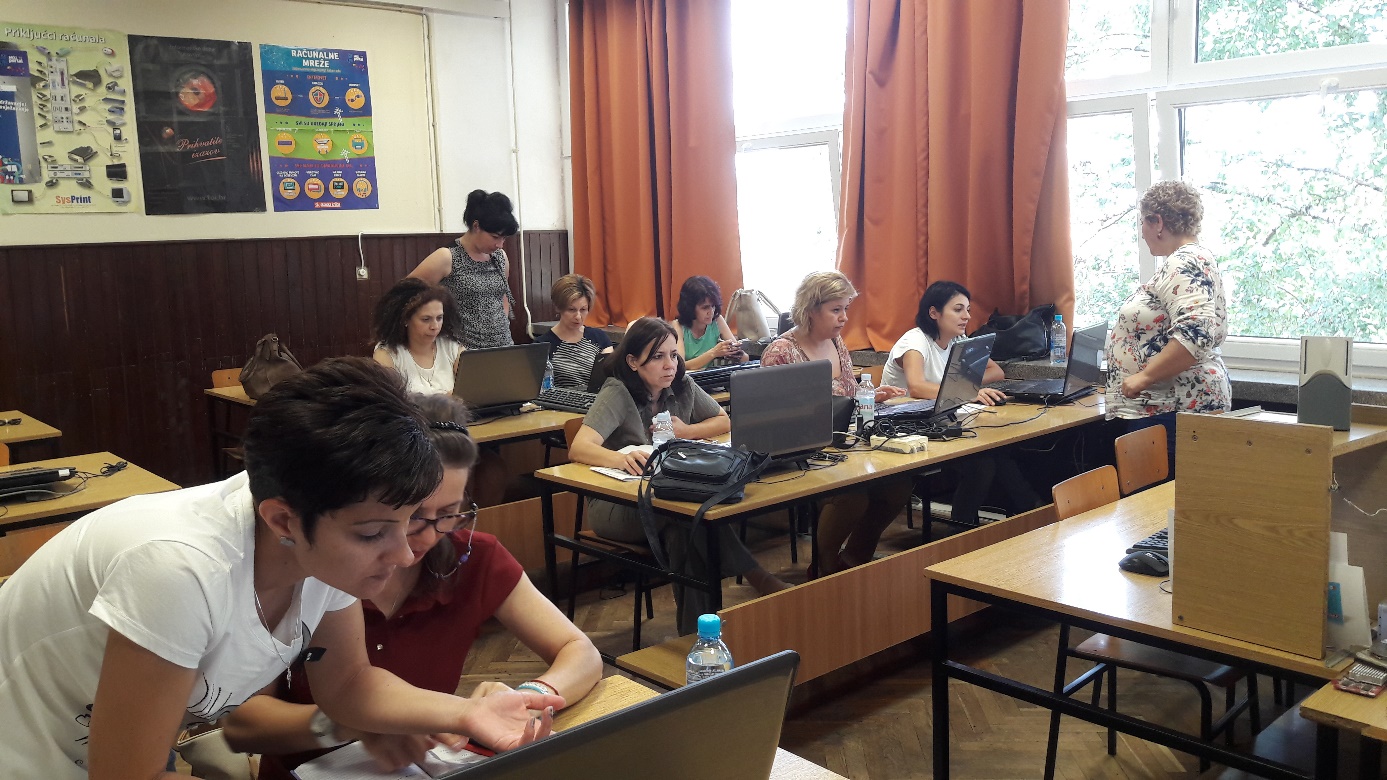 